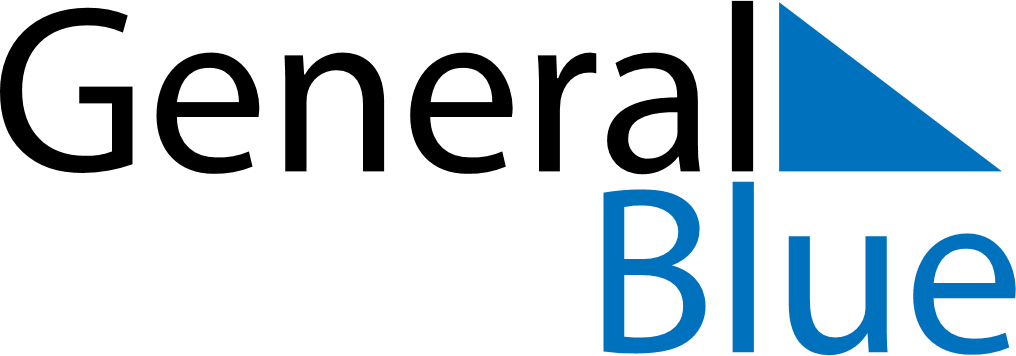 February 2024February 2024February 2024February 2024February 2024February 2024Pudasjaervi, North Ostrobothnia, FinlandPudasjaervi, North Ostrobothnia, FinlandPudasjaervi, North Ostrobothnia, FinlandPudasjaervi, North Ostrobothnia, FinlandPudasjaervi, North Ostrobothnia, FinlandPudasjaervi, North Ostrobothnia, FinlandSunday Monday Tuesday Wednesday Thursday Friday Saturday 1 2 3 Sunrise: 9:05 AM Sunset: 3:45 PM Daylight: 6 hours and 39 minutes. Sunrise: 9:02 AM Sunset: 3:49 PM Daylight: 6 hours and 46 minutes. Sunrise: 8:59 AM Sunset: 3:52 PM Daylight: 6 hours and 53 minutes. 4 5 6 7 8 9 10 Sunrise: 8:55 AM Sunset: 3:56 PM Daylight: 7 hours and 0 minutes. Sunrise: 8:52 AM Sunset: 4:00 PM Daylight: 7 hours and 7 minutes. Sunrise: 8:48 AM Sunset: 4:03 PM Daylight: 7 hours and 14 minutes. Sunrise: 8:45 AM Sunset: 4:07 PM Daylight: 7 hours and 21 minutes. Sunrise: 8:42 AM Sunset: 4:10 PM Daylight: 7 hours and 28 minutes. Sunrise: 8:38 AM Sunset: 4:14 PM Daylight: 7 hours and 35 minutes. Sunrise: 8:35 AM Sunset: 4:18 PM Daylight: 7 hours and 43 minutes. 11 12 13 14 15 16 17 Sunrise: 8:31 AM Sunset: 4:21 PM Daylight: 7 hours and 50 minutes. Sunrise: 8:28 AM Sunset: 4:25 PM Daylight: 7 hours and 57 minutes. Sunrise: 8:24 AM Sunset: 4:28 PM Daylight: 8 hours and 4 minutes. Sunrise: 8:20 AM Sunset: 4:32 PM Daylight: 8 hours and 11 minutes. Sunrise: 8:17 AM Sunset: 4:35 PM Daylight: 8 hours and 18 minutes. Sunrise: 8:13 AM Sunset: 4:39 PM Daylight: 8 hours and 25 minutes. Sunrise: 8:10 AM Sunset: 4:42 PM Daylight: 8 hours and 32 minutes. 18 19 20 21 22 23 24 Sunrise: 8:06 AM Sunset: 4:46 PM Daylight: 8 hours and 39 minutes. Sunrise: 8:03 AM Sunset: 4:49 PM Daylight: 8 hours and 46 minutes. Sunrise: 7:59 AM Sunset: 4:52 PM Daylight: 8 hours and 53 minutes. Sunrise: 7:55 AM Sunset: 4:56 PM Daylight: 9 hours and 0 minutes. Sunrise: 7:52 AM Sunset: 4:59 PM Daylight: 9 hours and 7 minutes. Sunrise: 7:48 AM Sunset: 5:03 PM Daylight: 9 hours and 14 minutes. Sunrise: 7:44 AM Sunset: 5:06 PM Daylight: 9 hours and 21 minutes. 25 26 27 28 29 Sunrise: 7:41 AM Sunset: 5:09 PM Daylight: 9 hours and 28 minutes. Sunrise: 7:37 AM Sunset: 5:13 PM Daylight: 9 hours and 35 minutes. Sunrise: 7:33 AM Sunset: 5:16 PM Daylight: 9 hours and 42 minutes. Sunrise: 7:30 AM Sunset: 5:19 PM Daylight: 9 hours and 49 minutes. Sunrise: 7:26 AM Sunset: 5:23 PM Daylight: 9 hours and 56 minutes. 